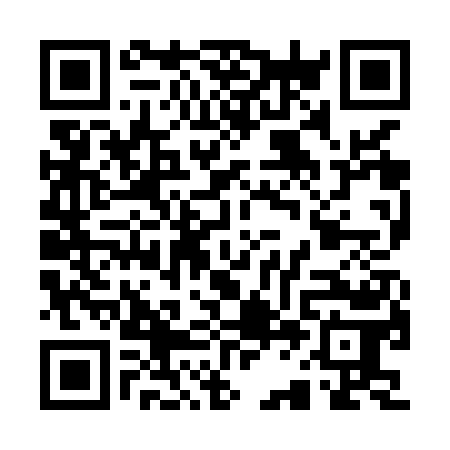 Ramadan times for Asteikiai, LithuaniaMon 11 Mar 2024 - Wed 10 Apr 2024High Latitude Method: Angle Based RulePrayer Calculation Method: Muslim World LeagueAsar Calculation Method: HanafiPrayer times provided by https://www.salahtimes.comDateDayFajrSuhurSunriseDhuhrAsrIftarMaghribIsha11Mon4:544:546:5912:444:296:306:308:2812Tue4:514:516:5612:444:316:326:328:3013Wed4:484:486:5412:434:326:346:348:3214Thu4:464:466:5112:434:346:366:368:3415Fri4:434:436:4912:434:366:386:388:3716Sat4:404:406:4612:434:376:406:408:3917Sun4:374:376:4312:424:396:436:438:4218Mon4:344:346:4112:424:416:456:458:4419Tue4:314:316:3812:424:426:476:478:4620Wed4:284:286:3512:414:446:496:498:4921Thu4:244:246:3312:414:466:516:518:5122Fri4:214:216:3012:414:476:536:538:5423Sat4:184:186:2812:414:496:556:558:5624Sun4:154:156:2512:404:506:576:578:5925Mon4:124:126:2212:404:526:596:599:0126Tue4:084:086:2012:404:537:017:019:0427Wed4:054:056:1712:394:557:037:039:0728Thu4:024:026:1412:394:577:057:059:0929Fri3:583:586:1212:394:587:077:079:1230Sat3:553:556:0912:385:007:097:099:1531Sun4:514:517:061:386:018:118:1110:181Mon4:484:487:041:386:038:138:1310:202Tue4:444:447:011:386:048:158:1510:233Wed4:414:416:591:376:068:178:1710:264Thu4:374:376:561:376:078:198:1910:295Fri4:344:346:531:376:098:218:2110:326Sat4:304:306:511:366:108:238:2310:357Sun4:264:266:481:366:128:258:2510:388Mon4:224:226:461:366:138:278:2710:419Tue4:194:196:431:366:148:298:2910:4410Wed4:154:156:401:356:168:318:3110:47